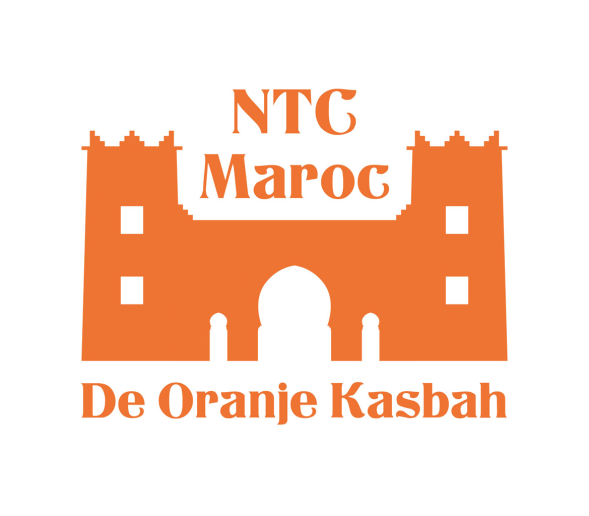 Medische Informatieschooljaar 2015-2016Algemeen Naam leerling: _______________________________________________________________________________ Geboortedatum: _______________________________________________________________________________Bij wie woont de leerling? Vader / Moeder / Beiden (graag omcirkelen) Met wie moet contact worden opgenomen in geval van nood? Geef voorkeur aan: Vader / Moeder (graag omcirkelen) Contactgegevens Naam vader: _______________________________________________________________________________ Telefoon thuis: _______________________________________________________________________________ Adres: _______________________________________________________________________________Telefoon werk: 					Mobiel: Naam moeder: _______________________________________________________________________________Telefoon thuis: _______________________________________________________________________________Adres: _______________________________________________________________________________Telefoon werk: 					Mobiel:Indien de ouders/verzorgers niet bereikt kunnen worden In geval van een medische noodsituatie, dient de school contact op te nemen met de volgende personen:Naam: _______________________________________________________________________________Telefoon: Voorkeur in geval van medische noodHierbij verleen ik toestemming mijn kind in een noodsituatie naar het dichtsbijzijnde ziekenhuis te vervoeren. Voorkeur ziekenhuis: _______________________________________________________________________________Allergieën Mijn kind is allergisch voor ( eten, medicatie, insekten, anders): ______________________________________________________________________________________________________________________________________________________________Astma:							 Ja / Nee (graag omcirkelen)Inhaler aanwezig op school:				 Ja / Nee (graag omcirkelen)Epi-pen nodig: 					 	 Ja / Nee (graag omcirkelen)Epi-pen in de rugzak/op school aanwezig		 Ja / Nee (graag omcirkelen)Overig Overige belangrijke medische informatie: _____________________________________________________________________________________________________________________________________________________________________________________________________________________________________________Handtekening 								Datum: